Правила поведінки під час екскурсій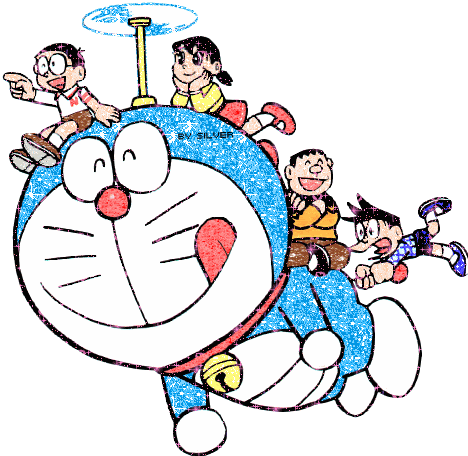 У музеї, на виставці1. Веди себе спокійно, стримано. 2. Уважно оглядай, слухай, не перебігали безладно від одного до іншого. 3. Без дозволу нічого не чіпай. 4. Голосно не розмовляй. 5. Не забудь подякувати екскурсовода. На  природі1. Візьми чисту воду для пиття та миття рук. 2. Не пий сиру воду з природних водоймищ. 3. Не збирай невідомі тобі рослини, ні в якому разі не бери їх до рота. 4. Не засмічувати природу. 5. Не розпалював багаття. 6. Не ламай дерева. 7. Після заходу йди просто додому. 8. Дотримуйся правил дорожнього руху.Правила поведінки під час прогулянки 1. На прогулянку виходь у строю. 2. Грай на спортмайданчику. 3. Не грай з колючими, масивними предметами. 4. Не штовхатися, не став підніжки. 5. Не кидайте сніжками, камінням, різними предметами. 6. У туалет йди тільки з дозволу вчителя, вихователя. 7. З вулиці заходь в строю. Правила дорожнього руху 1. Проходь по тротуару тільки з правого боку. Якщо немає тротуару, йди по лівому краю дороги, назустріч руху транспорту. 2. Дорогу переходь у тому місці, де вказана пішохідна доріжка або встановлено світлофор. Дорогу переходь на зелене світло. 3. Коли переходиш дорогу, дивись спочатку ліворуч, потім  направо. 4. Якщо ні світлофора, переходь дорогу на перехресті. Перетинати вулицю треба прямо, а не навскоси. 5. Не йди дорогу перед близько йде транспортом. 6. На проїжджій частині гри суворо заборонені. 7. Не виїжджати на проїжджу частину на велосипеді.